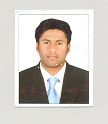 JASAR							       Email: jasar.339089@2freemail.com CURRICULUM VITAE____________________________________________________________________________________Personal DetailsName				:	Jasar Date Of Birth 		:	05.01.1982Nationality 			:	IndianReligion			:	MuslimSex				:	MaleMarital Status		:	Married Languages known		:	English, Arabic, Hindi, Malayalam & Tamil Post Applied For		:        	TRANSPORT COORDINATORLicense DetailsDate of  Issue		:	12.02.2005Place of Issue		:	Date of Expiry		:	11.02.2025Education			:	S.S.L.C	COPUTER  KNOWLADGE:        diploma in computer applicationObjective:	                     :   Efficiently managing a team of drivers and vehiclesAdco document for safe driving  certificate holder.Work Experience June 2014 to till         :                      Adco Shah Field Project  as a Transport Coordinator                                                            Engineering Consultants Group (ADCO PMC)March  .2012 to 2014       :               ADCO  PMC with ECG Engineering Consultants Group, S.AQusahwira  Full Field Development  Project as a  Transport Coordinator.March ,2009 to2012         :              ADCO  HABSHAN  BTG Project  with CCC                                                           ADCO Shah,    Asab, Sahil project with CCC                                                            Borouge Ruwais Project with CCC  worked as a Transport                                                             Coordinator.2006 to Mar-2009	       :	           Burj Dubai Development Project (Dubai Mall)                                                           Worked as Auto Spare Parts Purchaser 2005 to 2006	       :	          Jabal Ali Power Station Project (DEWA) worked as a Lighth Duty                                                              Driver with Consolidated Contractors International                                                                      Company (CCIC).WORK EXPERIENCE       :       Efficiently managing a team of drivers and vehicles.       Managing, monitoring and developing a team of drivers        Making sure that all transport vehicles are properly maintained and serviced.       Support management team to supervise transportation personnel      Organizing vehicle checks.&Full understanding of transport operational systems.Personal     Able to multiple relationships at different levels .     Strong communication and analytical skills.     Problem solving and prioritising skills.     Man management skills.Passport Details:		:	Place of issue			:	Abu DhabiDate of Issue			:	23.05.2009Date of Expiry 		:	22.05.2011Visa Status			:	Employment